Российская ФедерацияНовгородская область Чудовский районАДМИНИСТРАЦИЯГРУЗИНСКОГО СЕЛЬСКОГО ПОСЕЛЕНИЯПОСТАНОВЛЕНИЕот  25.05.2015   №  96п.КраснофарфорныйО внесении изменений в поста-новление Администрации Гру-зинского сельского  поселения от 06.03.2009 № 8	ПОСТАНОВЛЯЮ:1.Внести изменение в пункт 5 постановления Администрации Грузинского сельского поселения от 06.03.2009 № 8 «Об утверждении Порядка разработки среднесрочного финансового плана Грузинского сельского поселения», изложив его в следующей редакции:«Разработка среднесрочного финансового плана осуществляется специалистом по финансовым вопросам Администрации сельского поселения».2. Опубликовать постановление в бюллетене «Официальный вестник Грузинского сельского поселения» и разместить на официальном сайте Администрации Грузинского сельского поселения.Заместитель ГлавыАдминистрации        С.Б. Цветкова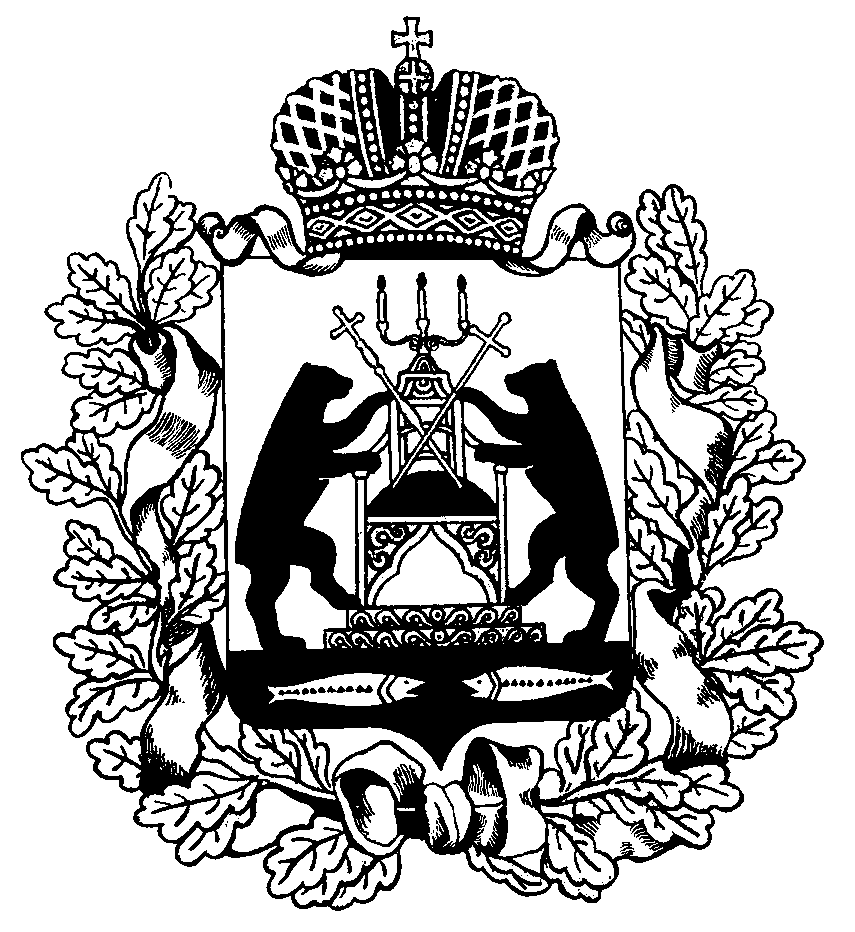 